FORM EIA-861M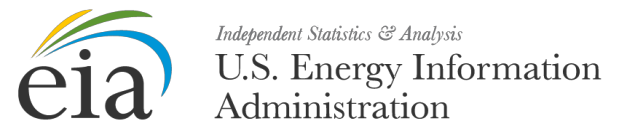 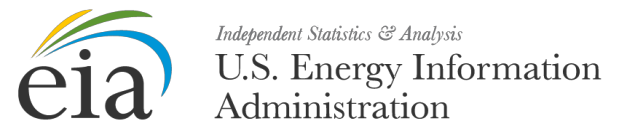 MONTHLY ELECTRIC POWER INDUSTRY REPORTOMB NO.1905-0129   Approval Expires:  xx/xx/xxxBurden Hours: 2.04NOTICE:  This report is mandatory under the Federal Energy Administration Act of 1974 (Public Law 93-275).  Failure to comply may result in criminal fines, civil penalties and other sanctions as provided by law.  For further information concerning sanctions and data protections see the provision on sanctions and the provision concerning the confidentiality of information in the instructions. Title 18 USC1001 makes it a criminal offense for any person knowingly and willingly to make to any Agency or Department of the UnitedStates any false, fictitious, or fraudulent statements as to any matter within its jurisdiction.SCHEDULE 1. IDENTIFICATIONWho is the survey contact?-Contact EIA by email at EIA-861M@eia.gov to correct or update this informationFirst Name: 	Last Name: Title:Telephone: 	Fax:Email:Who is the survey contact's supervisor?-Contact EIA by email at EIA-861M@eia.gov to correct or update this informationFirst Name: 	Last Name: Title:Telephone: 	Fax: Email:What company is the form being completed for?Company Name: Company IDEnter the month and year that data are being reported for:Respondent TypeFederalPolitical SubdivisionMunicipal Marketing AuthorityCooperativeIndependent Power Producer or Qualifying Facility2017State Municipal Investor-OwnedRetail Power Marketer (or Energy Service Provider)For questions or additional information about the Form EIA-861M, contact the Survey Manager:Peter WongTelephone: (202) 586-7574Fax: (202) 287-1938Email: eia-861M@eia.govCompany Name:FORM EIA-861MMONTHLY ELECTRIC POWER INDUSTRY REPORTOMB No. 1905-0129  Approval Expires: xx/xx/xxxxBurden Hours: 2.04Company ID:	Reporting Month:	Reporting YearStateSCHEDULE 2. PART A. SALES TO ULTIMATE CUSTOMERS – FULL SERVICE – ENERGY AND DELIVERY SERVICE (BUNDLED)RESIDENTIAL (a)	COMMERCIAL (b)	INDUSTRIAL (c)	TRANSPORTATION   (d)	TOTAL  (e)Revenue (thousand dollars) (To nearest 0.001)Megawatt hours Sold and Delivered (MWh) (To nearest 0.001)Number of CustomersStateRevenue (thousand dollars) (To nearest 0.001)Megawatt hours Sold and Delivered (MWh) (To nearest 0.001)Number of CustomersStateRevenue (thousand dollars) (To nearest 0.001)Megawatt hours Sold and Delivered (MWh) (To nearest 0.001)Number of CustomersStateRevenue (thousand dollars) (To nearest 0.001)Megawatt hours Sold and Delivered (MWh)(To nearest 0.001)Number of Customers$	$	$	$	$000RESIDENTIAL (a)	COMMERCIAL (b)	INDUSTRIAL (c)	TRANSPORTATION   (d)	TOTAL  (e)$	$	$	$	$000RESIDENTIAL (a)	COMMERCIAL (b)	INDUSTRIAL (c)	TRANSPORTATION   (d)	TOTAL  (e)$	$	$	$	$000RESIDENTIAL (a)	COMMERCIAL (b)	INDUSTRIAL (c)	TRANSPORTATION   (d)	TOTAL  (e)$	$	$	$	$000Note:Company Name:FORM EIA-861MMONTHLY ELECTRIC POWER INDUSTRY REPORTOMB No. 1905-0129  Approval Expires: xx/xx/xxxxBurden Hours: 2.04Company ID: 	Reporting Month: 	Reporting Year 	2017StateSCHEDULE 2. PART B. SALES TO ULTIMATE CUSTOMERS - ENERGY-ONLY SERVICE (WITHOUT DELIVERY SERVICE)RESIDENTIAL   (a) 	COMMERCIAL    (b) 	INDUSTRIAL  (c) 	TRANSPORTATION   (d) 	TOTAL   (e)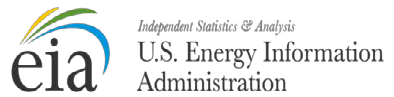 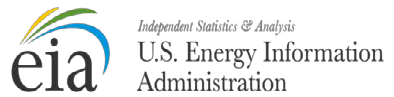 Revenue (thousand dollars) (To nearest 0.001)Megawatt hours (MWh) (To nearest 0.001) Number of CustomersNames of Companies within each State providing Delivery ServiceStateRevenue (thousand dollars) (To nearest 0.001)Megawatt hours (MWh) (To nearest 0.001) Number of CustomersNames of Companies within each State providing Delivery ServiceStateRevenue (thousand dollars) (To nearest 0.001) Megawatt hours (MWh)(To nearest 0.001)Number of CustomersNames of Companies within each State providing Delivery ServiceNote:$000RESIDENTIAL   (a) 	COMMERCIAL    (b) 	INDUSTRIAL  (c) 	TRANSPORTATION   (d) 	TOTAL   (e)$000RESIDENTIAL   (a) 	COMMERCIAL    (b) 	INDUSTRIAL  (c) 	TRANSPORTATION   (d) 	TOTAL   (e)$000Company Name:FORM EIA-861MMONTHLY ELECTRIC POWER INDUSTRY REPORTOMB No. 1905-0129Approval Expires: xx/xx/xxxxBurden Hours: 2.04Company ID: 	Reporting Month: 	Reporting Year 	2017StateSCHEDULE 2. PART C. SALES TO ULTIMATE CUSTOMERS - DELIVERY-ONLY SERVICE (AND ALL OTHER CHARGES)RESIDENTIAL   (a) 	COMMERCIAL    (b) 	INDUSTRIAL 	(c) 	TRANSPORTATION   (d) 	TOTAL   (e)Revenue (thousand dollars) (To nearest 0.001) Megawatt hours (MWh)(To nearest 0.001)Number of CustomersList Names of Companies (primarily Power Marketers) within the State for which Electricity is Delivered to an  end- use customerStateRevenue (thousand dollars) (To nearest 0.001)Megawatt hours (MWh) (To nearest 0.001) Number of CustomersList Names of Companies (primarily Power Marketers) within the State for which Electricity is Delivered to an  end- use customerStateRevenue (thousand dollars) (To nearest 0.001) Megawatt hours (MWh)(To nearest 0.001)Number of CustomersList Names of Companies (primarily Power Marketers) within the State for which Electricity is Delivered to an  end- use customer$000RESIDENTIAL   (a) 	COMMERCIAL    (b) 	INDUSTRIAL 	(c) 	TRANSPORTATION   (d) 	TOTAL   (e)$000RESIDENTIAL   (a) 	COMMERCIAL    (b) 	INDUSTRIAL 	(c) 	TRANSPORTATION   (d) 	TOTAL   (e)$000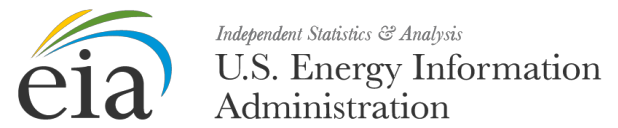 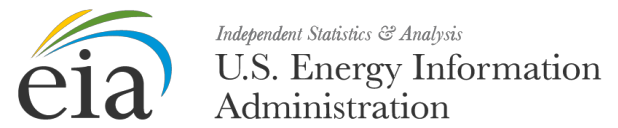 Note:Company Name:FORM EIA-861MMONTHLY ELECTRIC POWER INDUSTRY REPORTOMB No. 1905-0129Approval Expires: xx/xx/xxxxBurden Hours: 2.04Company ID:	Reporting Month:	Reporting Year	2017SCHEDULE 2. PART D. SALES TO ULTIMATE CUSTOMERS -  BUNDLED SERVICE BY RETAIL ENERGY PROVIDERS, OR ANY POWER MARKETER THAT PROVIDES "BUNDLED SERVICE."StateRevenue (thousand dollars) (To nearest 0.001)Megawatt hours Delivered (MWh) (To nearest 0.001)Number of CustomersStateRevenue (thousand dollars) (To nearest 0.001)Megawatt hours Delivered (MWh) (To nearest 0.001)Number of CustomersStateRevenue (thousand dollars) (To nearest 0.001)Megawatt hours Delivered (MWh) (To nearest 0.001)Number of CustomersRESIDENTIAL   (a)	COMMERCIAL	(b)	INDUSTRIAL	(c)	TRANSPORTATION   (d)	TOTAL   (e)$000RESIDENTIAL   (a)	COMMERCIAL	(b)	INDUSTRIAL	(c)	TRANSPORTATION   (d)	TOTAL   (e)$000RESIDENTIAL   (a)	COMMERCIAL	(b)	INDUSTRIAL	(c)	TRANSPORTATION   (d)	TOTAL   (e)$000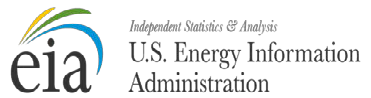 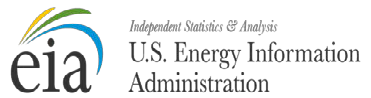 Note:Company Name:FORM EIA-861MMONTHLY ELECTRIC POWER INDUSTRY REPORTOMB No. 1905-0129Approval Expires: xx/xx/xxxxBurden Hours: 2.04Company ID:	Reporting Month:	Reporting Year	2017SCHEDULE 4 MERGERS and/or ACQUISITIONSWere there any mergers and/or acquisitions during the reporting period?If yes, provide:Date of merger or acquisition Company merged with or acquired Name of new parent company AddressYesNo (if no, skip to Schedule 5)City	State	Zip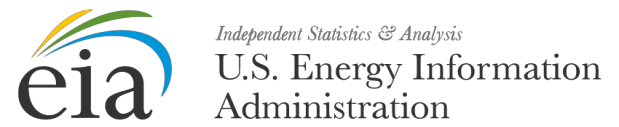 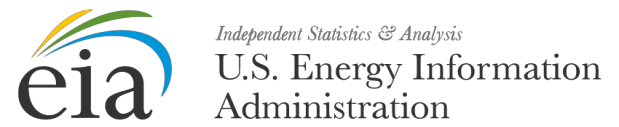 First Name	Last NameTelephoneEmail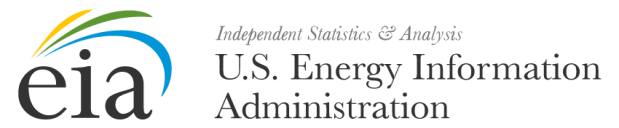 FORM EIA-861M
MONTHLY ELECTRIC POWER INDUSTRY REPORTFORM EIA-861M
MONTHLY ELECTRIC POWER INDUSTRY REPORTFORM EIA-861M
MONTHLY ELECTRIC POWER INDUSTRY REPORTFORM EIA-861M
MONTHLY ELECTRIC POWER INDUSTRY REPORTFORM EIA-861M
MONTHLY ELECTRIC POWER INDUSTRY REPORTFORM EIA-861M
MONTHLY ELECTRIC POWER INDUSTRY REPORTFORM EIA-861M
MONTHLY ELECTRIC POWER INDUSTRY REPORTOMB No. 1905-0129OMB No. 1905-0129OMB No. 1905-0129OMB No. 1905-0129OMB No. 1905-0129FORM EIA-861M
MONTHLY ELECTRIC POWER INDUSTRY REPORTFORM EIA-861M
MONTHLY ELECTRIC POWER INDUSTRY REPORTFORM EIA-861M
MONTHLY ELECTRIC POWER INDUSTRY REPORTFORM EIA-861M
MONTHLY ELECTRIC POWER INDUSTRY REPORTFORM EIA-861M
MONTHLY ELECTRIC POWER INDUSTRY REPORTFORM EIA-861M
MONTHLY ELECTRIC POWER INDUSTRY REPORTFORM EIA-861M
MONTHLY ELECTRIC POWER INDUSTRY REPORTOMB No. 1905-0129OMB No. 1905-0129OMB No. 1905-0129OMB No. 1905-0129OMB No. 1905-0129FORM EIA-861M
MONTHLY ELECTRIC POWER INDUSTRY REPORTFORM EIA-861M
MONTHLY ELECTRIC POWER INDUSTRY REPORTFORM EIA-861M
MONTHLY ELECTRIC POWER INDUSTRY REPORTFORM EIA-861M
MONTHLY ELECTRIC POWER INDUSTRY REPORTFORM EIA-861M
MONTHLY ELECTRIC POWER INDUSTRY REPORTFORM EIA-861M
MONTHLY ELECTRIC POWER INDUSTRY REPORTFORM EIA-861M
MONTHLY ELECTRIC POWER INDUSTRY REPORTApproval Expires:  xx/xx/xxxxApproval Expires:  xx/xx/xxxxApproval Expires:  xx/xx/xxxxApproval Expires:  xx/xx/xxxxApproval Expires:  xx/xx/xxxxFORM EIA-861M
MONTHLY ELECTRIC POWER INDUSTRY REPORTFORM EIA-861M
MONTHLY ELECTRIC POWER INDUSTRY REPORTFORM EIA-861M
MONTHLY ELECTRIC POWER INDUSTRY REPORTFORM EIA-861M
MONTHLY ELECTRIC POWER INDUSTRY REPORTFORM EIA-861M
MONTHLY ELECTRIC POWER INDUSTRY REPORTFORM EIA-861M
MONTHLY ELECTRIC POWER INDUSTRY REPORTFORM EIA-861M
MONTHLY ELECTRIC POWER INDUSTRY REPORTBurden Hours: 2.04Burden Hours: 2.04Burden Hours: 2.04Burden Hours: 2.04Burden Hours: 2.04Entity Name:Entity ID:Data Year:Data Year:Data Year:20172017SCHEDULE 3. PART A. NET METERING PROGRAMSSCHEDULE 3. PART A. NET METERING PROGRAMSSCHEDULE 3. PART A. NET METERING PROGRAMSSCHEDULE 3. PART A. NET METERING PROGRAMSSCHEDULE 3. PART A. NET METERING PROGRAMSSCHEDULE 3. PART A. NET METERING PROGRAMSSCHEDULE 3. PART A. NET METERING PROGRAMSSCHEDULE 3. PART A. NET METERING PROGRAMSSCHEDULE 3. PART A. NET METERING PROGRAMSSCHEDULE 3. PART A. NET METERING PROGRAMSSCHEDULE 3. PART A. NET METERING PROGRAMSSCHEDULE 3. PART A. NET METERING PROGRAMSSCHEDULE 3. PART A. NET METERING PROGRAMSSCHEDULE 3. PART A. NET METERING PROGRAMSSCHEDULE 3. PART A. NET METERING PROGRAMSSCHEDULE 3. PART A. NET METERING PROGRAMSSCHEDULE 3. PART A. NET METERING PROGRAMSNet Metering programs allow customers to sell excess power they generate back to the electrical grid to offset consumption.  
Provide the information about programs by State, balancing authority, customer class, and technology for all net metering applications.Net Metering programs allow customers to sell excess power they generate back to the electrical grid to offset consumption.  
Provide the information about programs by State, balancing authority, customer class, and technology for all net metering applications.Net Metering programs allow customers to sell excess power they generate back to the electrical grid to offset consumption.  
Provide the information about programs by State, balancing authority, customer class, and technology for all net metering applications.Net Metering programs allow customers to sell excess power they generate back to the electrical grid to offset consumption.  
Provide the information about programs by State, balancing authority, customer class, and technology for all net metering applications.Net Metering programs allow customers to sell excess power they generate back to the electrical grid to offset consumption.  
Provide the information about programs by State, balancing authority, customer class, and technology for all net metering applications.Net Metering programs allow customers to sell excess power they generate back to the electrical grid to offset consumption.  
Provide the information about programs by State, balancing authority, customer class, and technology for all net metering applications.Net Metering programs allow customers to sell excess power they generate back to the electrical grid to offset consumption.  
Provide the information about programs by State, balancing authority, customer class, and technology for all net metering applications.Net Metering programs allow customers to sell excess power they generate back to the electrical grid to offset consumption.  
Provide the information about programs by State, balancing authority, customer class, and technology for all net metering applications.Net Metering programs allow customers to sell excess power they generate back to the electrical grid to offset consumption.  
Provide the information about programs by State, balancing authority, customer class, and technology for all net metering applications.Net Metering programs allow customers to sell excess power they generate back to the electrical grid to offset consumption.  
Provide the information about programs by State, balancing authority, customer class, and technology for all net metering applications.Net Metering programs allow customers to sell excess power they generate back to the electrical grid to offset consumption.  
Provide the information about programs by State, balancing authority, customer class, and technology for all net metering applications.Net Metering programs allow customers to sell excess power they generate back to the electrical grid to offset consumption.  
Provide the information about programs by State, balancing authority, customer class, and technology for all net metering applications.Net Metering programs allow customers to sell excess power they generate back to the electrical grid to offset consumption.  
Provide the information about programs by State, balancing authority, customer class, and technology for all net metering applications.Net Metering programs allow customers to sell excess power they generate back to the electrical grid to offset consumption.  
Provide the information about programs by State, balancing authority, customer class, and technology for all net metering applications.Net Metering programs allow customers to sell excess power they generate back to the electrical grid to offset consumption.  
Provide the information about programs by State, balancing authority, customer class, and technology for all net metering applications.Net Metering programs allow customers to sell excess power they generate back to the electrical grid to offset consumption.  
Provide the information about programs by State, balancing authority, customer class, and technology for all net metering applications.Net Metering programs allow customers to sell excess power they generate back to the electrical grid to offset consumption.  
Provide the information about programs by State, balancing authority, customer class, and technology for all net metering applications.State Nature of Reported Data   AC (  )  DC (  ) Nature of Reported Data   AC (  )  DC (  ) Nature of Reported Data   AC (  )  DC (  ) Nature of Reported Data   AC (  )  DC (  )RESIDENTIAL (a)RESIDENTIAL (a)COMMERCIAL (b)COMMERCIAL (b)INDUSTRIAL (c)INDUSTRIAL (c)INDUSTRIAL (c)TRANSPORTATION   (d)TRANSPORTATION   (d)TRANSPORTATION   (d)TOTAL  (e)TOTAL  (e)PhotovoltaicInstalled Net Metering Capacity (MW)Installed Net Metering Capacity (MW)Installed Net Metering Capacity (MW)Installed Net Metering Capacity (MW)0.0000.000PhotovoltaicNumber of Net Metering InstallationsNumber of Net Metering InstallationsNumber of Net Metering InstallationsNumber of Net Metering Installations00PhotovoltaicInstalled Storage Capacity (MW)Installed Storage Capacity (MW)Installed Storage Capacity (MW)Installed Storage Capacity (MW)0.0000.000PhotovoltaicNumber of Storage InstallationsNumber of Storage InstallationsNumber of Storage InstallationsNumber of Storage Installations00PhotovoltaicInstalled Virtual  Net Metering Capacity (MW) from generators 1 MW or largerInstalled Virtual  Net Metering Capacity (MW) from generators 1 MW or largerInstalled Virtual  Net Metering Capacity (MW) from generators 1 MW or largerInstalled Virtual  Net Metering Capacity (MW) from generators 1 MW or largerPhotovoltaicNumber of Virtual  Net Metering Customers from generators 1 MW or largerNumber of Virtual  Net Metering Customers from generators 1 MW or largerNumber of Virtual  Net Metering Customers from generators 1 MW or largerNumber of Virtual  Net Metering Customers from generators 1 MW or largerPhotovoltaicInstalled Virtual  Net Metering Capacity (MW) from generators less than 1 MWInstalled Virtual  Net Metering Capacity (MW) from generators less than 1 MWInstalled Virtual  Net Metering Capacity (MW) from generators less than 1 MWInstalled Virtual  Net Metering Capacity (MW) from generators less than 1 MW0.0000.000PhotovoltaicNumber of Virtual  Net Metering Customers from generators less than 1 MWNumber of Virtual  Net Metering Customers from generators less than 1 MWNumber of Virtual  Net Metering Customers from generators less than 1 MWNumber of Virtual  Net Metering Customers from generators less than 1 MW00PhotovoltaicIf Available, Enter the Electric Energy Sold Back to the Utility (MWh)If Available, Enter the Electric Energy Sold Back to the Utility (MWh)If Available, Enter the Electric Energy Sold Back to the Utility (MWh)If Available, Enter the Electric Energy Sold Back to the Utility (MWh)00WindInstalled Net Metering Capacity (MW)Installed Net Metering Capacity (MW)Installed Net Metering Capacity (MW)Installed Net Metering Capacity (MW)0.0000.000WindNumber of Net Metering InstallationsNumber of Net Metering InstallationsNumber of Net Metering InstallationsNumber of Net Metering Installations00WindIf Available, Enter the Electric Energy Sold Back to the Utility (MWh)If Available, Enter the Electric Energy Sold Back to the Utility (MWh)If Available, Enter the Electric Energy Sold Back to the Utility (MWh)If Available, Enter the Electric Energy Sold Back to the Utility (MWh)00OtherInstalled Net Metering Capacity (MW)Installed Net Metering Capacity (MW)Installed Net Metering Capacity (MW)Installed Net Metering Capacity (MW)0.0000.000OtherNumber of Net Metering InstallationsNumber of Net Metering InstallationsNumber of Net Metering InstallationsNumber of Net Metering Installations00OtherIf Available, Enter the Electric Energy Sold Back to the Utility (MWh)If Available, Enter the Electric Energy Sold Back to the Utility (MWh)If Available, Enter the Electric Energy Sold Back to the Utility (MWh)If Available, Enter the Electric Energy Sold Back to the Utility (MWh)00TotalInstalled Net Metering Capacity (MW)Installed Net Metering Capacity (MW)Installed Net Metering Capacity (MW)Installed Net Metering Capacity (MW)00000000000.0000.000TotalNumber of Net Metering Installations Number of Net Metering Installations Number of Net Metering Installations Number of Net Metering Installations 000000000000TotalIf Available, Enter the Electric Energy Sold Back to the Utility (MWh)If Available, Enter the Electric Energy Sold Back to the Utility (MWh)If Available, Enter the Electric Energy Sold Back to the Utility (MWh)If Available, Enter the Electric Energy Sold Back to the Utility (MWh)000000000000FORM EIA-861M   FORM EIA-861M   FORM EIA-861M   FORM EIA-861M   FORM EIA-861M   FORM EIA-861M   FORM EIA-861M   FORM EIA-861M   FORM EIA-861M   MONTHLY ELECTRIC POWER                        MONTHLY ELECTRIC POWER                        MONTHLY ELECTRIC POWER                        MONTHLY ELECTRIC POWER                        MONTHLY ELECTRIC POWER                        MONTHLY ELECTRIC POWER                        MONTHLY ELECTRIC POWER                        MONTHLY ELECTRIC POWER                        MONTHLY ELECTRIC POWER                        INDUSTRY REPORTINDUSTRY REPORTINDUSTRY REPORTINDUSTRY REPORTINDUSTRY REPORTINDUSTRY REPORTINDUSTRY REPORTINDUSTRY REPORTINDUSTRY REPORTApproval Expires:  xx/xx/xxxxOMB Number 1905-0129Approval Expires:  xx/xx/xxxxOMB Number 1905-0129Approval Expires:  xx/xx/xxxxOMB Number 1905-0129Burden Hours: 2.04Burden Hours: 2.04Burden Hours: 2.04Entity Name:Entity Name:Entity ID:Entity ID:Data Year:20172017SCHEDULE 3. PART B.  NON NET-METERED DISTRIBUTED GENERATORSSCHEDULE 3. PART B.  NON NET-METERED DISTRIBUTED GENERATORSSCHEDULE 3. PART B.  NON NET-METERED DISTRIBUTED GENERATORSSCHEDULE 3. PART B.  NON NET-METERED DISTRIBUTED GENERATORSSCHEDULE 3. PART B.  NON NET-METERED DISTRIBUTED GENERATORSSCHEDULE 3. PART B.  NON NET-METERED DISTRIBUTED GENERATORSSCHEDULE 3. PART B.  NON NET-METERED DISTRIBUTED GENERATORSSCHEDULE 3. PART B.  NON NET-METERED DISTRIBUTED GENERATORSSCHEDULE 3. PART B.  NON NET-METERED DISTRIBUTED GENERATORSSCHEDULE 3. PART B.  NON NET-METERED DISTRIBUTED GENERATORSSCHEDULE 3. PART B.  NON NET-METERED DISTRIBUTED GENERATORSSCHEDULE 3. PART B.  NON NET-METERED DISTRIBUTED GENERATORSSCHEDULE 3. PART B.  NON NET-METERED DISTRIBUTED GENERATORSSCHEDULE 3. PART B.  NON NET-METERED DISTRIBUTED GENERATORSSCHEDULE 3. PART B.  NON NET-METERED DISTRIBUTED GENERATORSSCHEDULE 3. PART B.  NON NET-METERED DISTRIBUTED GENERATORSIf your company owns and/or operates a distribution system, please report information on known distributed generation (grid connected/synchronized) capacity on the system.  Such capacity may be utility or customer-owned. See page 18 on instructions.If your company owns and/or operates a distribution system, please report information on known distributed generation (grid connected/synchronized) capacity on the system.  Such capacity may be utility or customer-owned. See page 18 on instructions.If your company owns and/or operates a distribution system, please report information on known distributed generation (grid connected/synchronized) capacity on the system.  Such capacity may be utility or customer-owned. See page 18 on instructions.If your company owns and/or operates a distribution system, please report information on known distributed generation (grid connected/synchronized) capacity on the system.  Such capacity may be utility or customer-owned. See page 18 on instructions.If your company owns and/or operates a distribution system, please report information on known distributed generation (grid connected/synchronized) capacity on the system.  Such capacity may be utility or customer-owned. See page 18 on instructions.If your company owns and/or operates a distribution system, please report information on known distributed generation (grid connected/synchronized) capacity on the system.  Such capacity may be utility or customer-owned. See page 18 on instructions.If your company owns and/or operates a distribution system, please report information on known distributed generation (grid connected/synchronized) capacity on the system.  Such capacity may be utility or customer-owned. See page 18 on instructions.If your company owns and/or operates a distribution system, please report information on known distributed generation (grid connected/synchronized) capacity on the system.  Such capacity may be utility or customer-owned. See page 18 on instructions.If your company owns and/or operates a distribution system, please report information on known distributed generation (grid connected/synchronized) capacity on the system.  Such capacity may be utility or customer-owned. See page 18 on instructions.If your company owns and/or operates a distribution system, please report information on known distributed generation (grid connected/synchronized) capacity on the system.  Such capacity may be utility or customer-owned. See page 18 on instructions.If your company owns and/or operates a distribution system, please report information on known distributed generation (grid connected/synchronized) capacity on the system.  Such capacity may be utility or customer-owned. See page 18 on instructions.If your company owns and/or operates a distribution system, please report information on known distributed generation (grid connected/synchronized) capacity on the system.  Such capacity may be utility or customer-owned. See page 18 on instructions.If your company owns and/or operates a distribution system, please report information on known distributed generation (grid connected/synchronized) capacity on the system.  Such capacity may be utility or customer-owned. See page 18 on instructions.If your company owns and/or operates a distribution system, please report information on known distributed generation (grid connected/synchronized) capacity on the system.  Such capacity may be utility or customer-owned. See page 18 on instructions.If your company owns and/or operates a distribution system, please report information on known distributed generation (grid connected/synchronized) capacity on the system.  Such capacity may be utility or customer-owned. See page 18 on instructions.If your company owns and/or operates a distribution system, please report information on known distributed generation (grid connected/synchronized) capacity on the system.  Such capacity may be utility or customer-owned. See page 18 on instructions.If your company owns and/or operates a distribution system, please report information on known distributed generation (grid connected/synchronized) capacity on the system.  Such capacity may be utility or customer-owned. See page 18 on instructions.If your company owns and/or operates a distribution system, please report information on known distributed generation (grid connected/synchronized) capacity on the system.  Such capacity may be utility or customer-owned. See page 18 on instructions.If your company owns and/or operates a distribution system, please report information on known distributed generation (grid connected/synchronized) capacity on the system.  Such capacity may be utility or customer-owned. See page 18 on instructions.If your company owns and/or operates a distribution system, please report information on known distributed generation (grid connected/synchronized) capacity on the system.  Such capacity may be utility or customer-owned. See page 18 on instructions.If your company owns and/or operates a distribution system, please report information on known distributed generation (grid connected/synchronized) capacity on the system.  Such capacity may be utility or customer-owned. See page 18 on instructions.If your company owns and/or operates a distribution system, please report information on known distributed generation (grid connected/synchronized) capacity on the system.  Such capacity may be utility or customer-owned. See page 18 on instructions.If your company owns and/or operates a distribution system, please report information on known distributed generation (grid connected/synchronized) capacity on the system.  Such capacity may be utility or customer-owned. See page 18 on instructions.If your company owns and/or operates a distribution system, please report information on known distributed generation (grid connected/synchronized) capacity on the system.  Such capacity may be utility or customer-owned. See page 18 on instructions.If your company owns and/or operates a distribution system, please report information on known distributed generation (grid connected/synchronized) capacity on the system.  Such capacity may be utility or customer-owned. See page 18 on instructions.If your company owns and/or operates a distribution system, please report information on known distributed generation (grid connected/synchronized) capacity on the system.  Such capacity may be utility or customer-owned. See page 18 on instructions.If your company owns and/or operates a distribution system, please report information on known distributed generation (grid connected/synchronized) capacity on the system.  Such capacity may be utility or customer-owned. See page 18 on instructions.If your company owns and/or operates a distribution system, please report information on known distributed generation (grid connected/synchronized) capacity on the system.  Such capacity may be utility or customer-owned. See page 18 on instructions.If your company owns and/or operates a distribution system, please report information on known distributed generation (grid connected/synchronized) capacity on the system.  Such capacity may be utility or customer-owned. See page 18 on instructions.If your company owns and/or operates a distribution system, please report information on known distributed generation (grid connected/synchronized) capacity on the system.  Such capacity may be utility or customer-owned. See page 18 on instructions.If your company owns and/or operates a distribution system, please report information on known distributed generation (grid connected/synchronized) capacity on the system.  Such capacity may be utility or customer-owned. See page 18 on instructions.If your company owns and/or operates a distribution system, please report information on known distributed generation (grid connected/synchronized) capacity on the system.  Such capacity may be utility or customer-owned. See page 18 on instructions. NUMBER AND CAPACITY NUMBER AND CAPACITY NUMBER AND CAPACITY NUMBER AND CAPACITY NUMBER AND CAPACITY NUMBER AND CAPACITY NUMBER AND CAPACITY NUMBER AND CAPACITY NUMBER AND CAPACITY NUMBER AND CAPACITY NUMBER AND CAPACITY NUMBER AND CAPACITY NUMBER AND CAPACITY NUMBER AND CAPACITY NUMBER AND CAPACITY NUMBER AND CAPACITYStateState< 1 MW< 1 MWLINE NO.LINE NO.LINE NO.LINE NO.11Number of generatorsNumber of generatorsNumber of generatorsNumber of generators33Capacity that consists of backup-only unitsCapacity that consists of backup-only unitsCapacity that consists of backup-only unitsCapacity that consists of backup-only units22Total combined capacity (MW)Total combined capacity (MW)Total combined capacity (MW)Total combined capacity (MW)44Capacity owned by respondentCapacity owned by respondentCapacity owned by respondentCapacity owned by respondentCAPACITY by TECHNOLOGY and SECTOR (MW)CAPACITY by TECHNOLOGY and SECTOR (MW)CAPACITY by TECHNOLOGY and SECTOR (MW)CAPACITY by TECHNOLOGY and SECTOR (MW)CAPACITY by TECHNOLOGY and SECTOR (MW)CAPACITY by TECHNOLOGY and SECTOR (MW)CAPACITY by TECHNOLOGY and SECTOR (MW)CAPACITY by TECHNOLOGY and SECTOR (MW)CAPACITY by TECHNOLOGY and SECTOR (MW)CAPACITY by TECHNOLOGY and SECTOR (MW)CAPACITY by TECHNOLOGY and SECTOR (MW)CAPACITY by TECHNOLOGY and SECTOR (MW)CAPACITY by TECHNOLOGY and SECTOR (MW)CAPACITY by TECHNOLOGY and SECTOR (MW)CAPACITY by TECHNOLOGY and SECTOR (MW)CAPACITY by TECHNOLOGY and SECTOR (MW)ResidentialResidentialCommercialCommercialIndustrialIndustrialIndustrialTransportationTransportationDirect ConnectedTotalTotal55Internal combustionInternal combustion0.0000.00066Combustion turbine(s)Combustion turbine(s)0.0000.00077Steam turbine(s)Steam turbine(s)0.0000.00088Fuel Cell(s)Fuel Cell(s)0.0000.00099HydroelectricHydroelectric0.0000.0001010PhotovoltaicPhotovoltaic0.0000.0001111StorageStorage0.0000.0001212Wind turbine(s)Wind turbine(s)0.0000.0001313OtherOther0.0000.0001414Total Total 0.0000.0000.0000.0000.0000.0000.0000.0000.0000.0000.0000.000